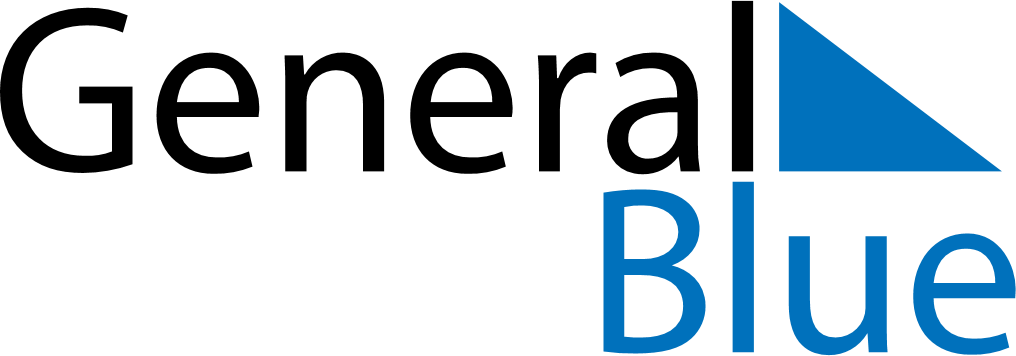 Weekly CalendarOctober 25, 2026 - October 31, 2026Weekly CalendarOctober 25, 2026 - October 31, 2026Weekly CalendarOctober 25, 2026 - October 31, 2026Weekly CalendarOctober 25, 2026 - October 31, 2026Weekly CalendarOctober 25, 2026 - October 31, 2026Weekly CalendarOctober 25, 2026 - October 31, 2026SundayOct 25MondayOct 26MondayOct 26TuesdayOct 27WednesdayOct 28ThursdayOct 29FridayOct 30SaturdayOct 316 AM7 AM8 AM9 AM10 AM11 AM12 PM1 PM2 PM3 PM4 PM5 PM6 PM